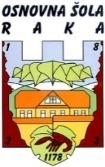 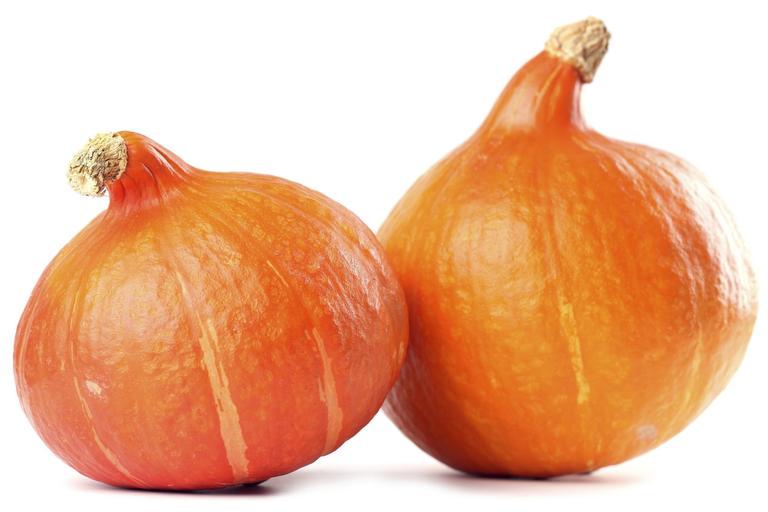 JEDILNIK 06. 09. – 10. 09. 2021D O B E R   T E K !Pridržujemo si pravico do spremembe jedilnika.  Jedi lahko vsebujejo snovi ali proizvode, ki povzročajo alergije ali preobčutljivost (Uredba EU št.1169/2011 o zagotavljanju informacijo živilih potrošnikom, Uradni list. RS št. 6/2014). V skladu s svojimi zmožnostmi šola pripravlja dietne obroke za učence na osnovi zdravniškega potrdila uradne medicine.DanMalicaKosiloPonedeljekMarmelada, maslo, polnozrnat kruh, jabolkoEnolončnica, sladica, sokTorekPiščančje prsi v ovitku, rženi kruh, čaj, paradižnikZelenjavna juha, svinjska pečenka, kuhan krompir, solataSredaČokolino, kajzerica, bananaDušena bio govedina, koruzni zdrob, solataČetrtekRibji namaz, koruzni kruh, čaj, lubenicaKostna juha z zakuho, piščančji zrezek v naravni omaki, mlinci, solataPetekNavadni jogurt, kosmiči, bombetka, hruškaPrežganka z jajcem, mesno zelenjavna rižota, solata